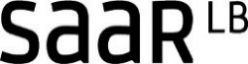 PRIX INTERREGIONAL DE LA SCIENCE 2020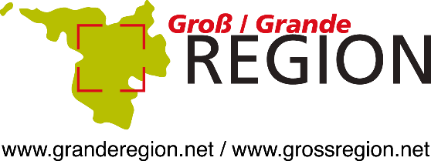 INTERREGIONALER WISSENSCHAFTSPREIS 20201. CritèresLe Prix est attribué à des réseaux de chercheurs travaillant au moins bilatéralement, de préférence multilatéralement, sur un thème d’intérêt transfrontalier dans le cadre de la Grande Région.2. Récompenses 1er PRIX : 35 000 €		2ème PRIX : 10 000 € - Mécénat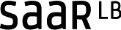 3. Modalités de candidatureLes candidatures peuvent être soumises directement par les partenaires du projet transfrontalier ou proposées par leurs établissements de tutelle.Les dossiers de candidatures ( SITE INTERNET ) devront être rédigés en français et en allemand. Des supports et documents annexes peuvent également être rédigés en anglais. Les dossiers de candidature devront être déposés électroniquement à une adresse unique : achim.mayer@grandest.frUn accusé de réception sera systématiquement délivré pour chaque dépôt de candidature. Aucun dossier déposé après la date-limite et n’ayant pas fait l’objet d’un accusé de réception officiel ne sera retenu. Les projets sont ensuite soumis à un jury chargé de sélectionner les lauréats.4. CalendrierClôture de l’appel à candidatures :	15 juillet 2020 Délibération du jury : 		septembre/octobre 2020 Remise du prix : 	25 novembre 2020 lors de la Conférence ministérielle de l’Enseignement Supérieur et de la Recherche de la Grande Région.5. ContactsPlus d’infos sur SITE INTERNET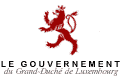 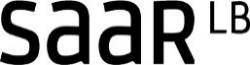 PRIX INTERREGIONAL DE LA RECHERCHE 2020INTERREGIONALER WISSENSCHAFTSPREIS 20201. Kriterien Der Preis wird an Forschungsnetze verliehen, welche mindestens bilateral, vorzugsweise jedoch multilateral an einem Thema arbeiten, welches im Rahmen der Großregion von grenzüberschreitendem Interesse ist. 2. Preise1. PREIS: 35 000 € 		2. PREIS: 10 000 € - Stifterpreis der3. Bewerbungsmodalitäten Bewerbungen können entweder direkt durch die Projektpartner erfolgen oder durch die Einrichtungen, denen sie angeschlossen sind, eingereicht werden.Die Bewerbungsunterlagen (SITE INTERNET) sind auf Deutsch und Französisch abzufassen. Ergänzende Unterlagen sowie Anhänge können auch auf Englisch eingereicht werden. Die Bewerbungsunterlagen sind per E-Mail an eine einzige dafür vorgesehene E-Mail-Adresse zu senden: achim.mayer@grandest.fr Für jeden eingegangenen Bewerbungsantrag wird eine Empfangsbestätigung erteilt. Sämtliche Unterlagen, die nach Ablauf der Frist eingereicht wurden und für die keine offizielle Empfangsbestätigung erteilt wurde, werden nicht berücksichtigt. Nach Ablauf dieser Frist werden die Projekte einer Jury zur Auswahl der Preisträger vorgelegt.4. Terminkalender Ende der Bewerbungsfrist:	15. Juli 2020 Beratung der Jury: 		September/Oktober 2020Preisverleihung: 	25. November 2020 im Rahmen der Interministeriellen Konferenz Hochschulwesen und Forschung der Großregion5. Kontaktangaben Mehr dazu unter: SITE INTERNET 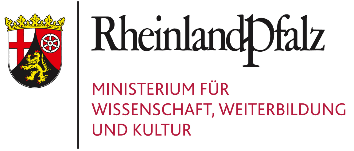 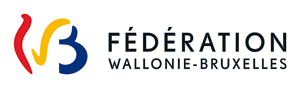 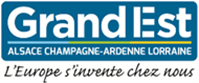 Contact francophoneAchim MAYER Conseil Régional GRAND ESTDirection de la Compétitivité et de la Connaissance (DCC)Tél. : +33(0)3 87 33 62 14  – Sec. : +33(0)3 87 33 60 15E-Mail : achim.mayer@grandest.frContact germanophoneSandra GREINER-ODINMAStaatskanzlei des SaarlandesReferat WT/1 Tel. +49 (0)681 501-1839	Fax +49 (0)681 501-7291E-Mail: s.greiner-odinma@staatskanzlei.saarland.de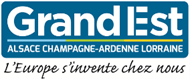 Französischsprachiger Kontakt Achim MAYER Conseil Régional GRAND ESTDirection de la Compétitivité et de la Connaissance (DCC)Tél. : +33(0)3 87 33 62  14  – Sec. : +33(0)3 87 33 60 15E-Mail : achim.mayer@grandest.frDeutschsprachiger Kontakt Sandra GREINER-ODINMAStaatskanzlei des SaarlandesReferat WT/1 Tel. +49 (0)681 501-1839	Fax +49 (0)681 501-7291E-Mail: s.greiner-odinma@staatskanzlei.saarland.de 